Муниципальное бюджетное дошкольное образовательное учреждение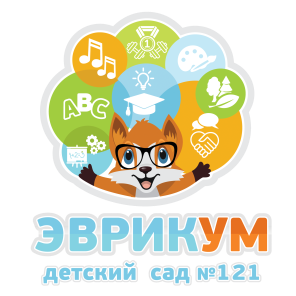                       «Детский сад №121 комбинированного вида»                                    Кировского района г. КазаниПедагогика удивления, как средство развития познавательной инициативности дошкольников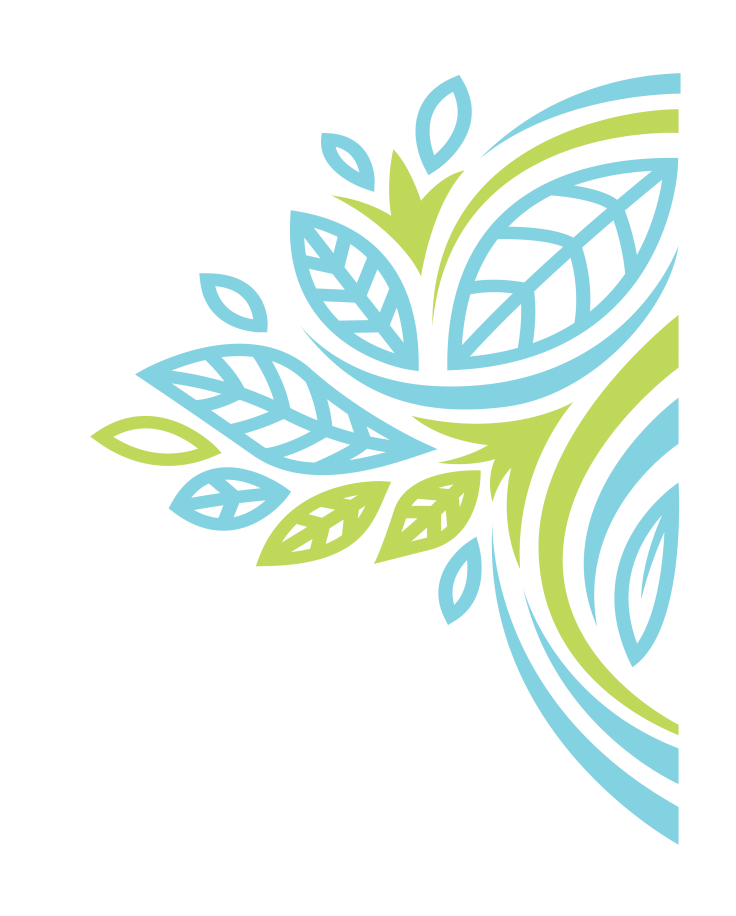                           Подготовила: Василова Л.М.воспитательвысшей квалификационной категорииКазань, 2021Одним из принципов в образовательном стандарте дошкольного образования является поддержка инициативы детей в различных видах деятельности. Познавательная инициативность как внутреннее побуждение к получению новых знаний играет важную роль в образовании и развитии детей.  Ведь согласитесь всегда легче давать знания тем, кто буквально ловит их на лету. Детский сад – это первая ступенька к познанию. Мне очень важно, как педагогу дошкольного образования, чтобы ребенку на этой ступеньке было интересно. Но к сожалению, в последнее время наблюдается резкое снижение неспособности к познанию у детей.Многолетние наблюдения показывают, что уровень познавательной активности современных детей снижается прямо пропорционально росту цифрового потребления. Интересы у дошкольников быстро угасают, носят неустойчивый характер.Современные международные ассоциации такие, например, как Worldskills или школа SKOLKOVO убеждают общество сделать шаг от привычной модели образования в сторону получения так называемых навыков. Навыки будущего: Soft skills, навыки 21 века, компетенции будущего. Согласитесь, что звучит очень современно! Нас постоянно ставят перед выбором: Что важнее, знать или уметь в этом новом, сложном мире?Но ведь в основе любого навыка лежит знание. Знания, умения, навыки - это основа нашей педагогики. Но, к сожалению, если мы будем гнаться за навыками 21 века, у нас просто не останется времени дать детям элементарные знания! Да и современных детей стало трудно чем-то удивить. Как и чем   вызывать эмоциональный отклик, разбудить в каждом воспитаннике познавательную инициативу и активность, а главное желание получать знания?Мне удалось найти решение. Моя педагогическая находка - это использование авторской системы обучения «Педагогика удивления». Разработал данную систему кандидат педагогических наук Степичев Петр Анатольевич. Удивление помогает ребенку познавать окружающий мир и способствует повышению познавательной активности. Степичев П.А. определяет педагогику удивления как особое направление педагогики, описывающее систему методов и приемов обучения и воспитания, основанных на когнитивной эмоции удивления.Исходя из описанной вам проблемы, я определила цель моей методической работы: «Развитие познавательной инициативности дошкольников посредством педагогики удивления» Ставлю перед собой и решаю следующие задачи, представленные на слайде.Также в настоящее время мною с коллегами разработана, опробирована и рецензирована   авторская программа дополнительного образования по познавательному развитию для детей старшего дошкольного возраста «УдивляЯсь, познаем». Рецензент: кандидат педагогических наук, доцент кафедры дошкольного образования, института психологии и образования, Казанского федерального университета – Гарифуллина Альмира Маратовна.Свою педагогическую деятельность по данной теме я  организую исходя из четырех базовых элементов педагогики удивления: 	удивление фактом 	удивление методом 	удивление образовательной средой 	удивление собственным потенциалом воспитанниковРассмотрим каждый элемент более подробно:Давно замечено, что удивление фактом приводит к желанию узнать больше о данной информации и дальнейшей мотивации к получению знаний. Применение элемента удивления фактом является мощным инструментом для повышения познавательного интереса у моих воспитанников. Приведу пример! Большинство моих воспитанников увлекаются динозаврами. Взрослые могут вспомнить три или четыре названия динозавров, в то время как дети легко назовут два десятка. Большое удивление у детей вызвал тот факт, что улемозавры - это динозавры, которых назвали в честь татарстанской речки. Впервые их останки были найдены в Апастовском районе на берегу Улёмы. Этот познавательный факт привел нас к созданию интересного проекта по изучению родного края, посещению с родителями музея естественной истории Татарстана и устойчивого интереса к профессии палеонтолога.Удивление методом. Это то, как воспитатель преподносит информацию, владение инструментарием. Огромный интерес у моих воспитанников вызывают наглядные пособия, всевозможный реквизит, а также иллюстрации, выполненные в технике «POP-UP» (от английского «внезапно появляться», «выскакивать»). Такие пособия вызывают восторг у дошкольников и приносит свои плоды незамедлительно - воспитанники быстро вовлекаются в игру, испытывая искреннее удивление.Удивление образовательной средой. Современные дети меняются, и как. Им нужна будоражащая любопытство и желание действовать среда, ведь именно в сформированной развивающей среде дети самостоятельно находят для себя интересные задачи и помогает выработать интерес к получению новых знаний. Я стараюсь создать максимально интересную среду для удивления своих воспитанников. Огромные помощники мне в этом деле родители воспитанников.Удивление собственным потенциалом воспитанников - это самый сильный инструмент, позволяющий влиять на внутреннюю мотивацию. Собственный успех, достижение поставленных целей и удивление от того, что получилось, всегда мотивируют на дальнейшие подвиги. Любая образовательная деятельность с применением педагогики удивления всегда проходит у нас с удивлением собственными силами.Проведенные диагностические пробы по всем критериям направлений познавательной активности у моих воспитанников показывают, что использование методов и приемов педагогики удивления значительно повышают эффективность познавательной деятельности. Дети проявляют любознательность, задают вопросы взрослым и сверстникам, интересуются причинно-следственными связями, пытаются самостоятельно придумывать объяснения явлениям природы; им нравится наблюдать, экспериментировать; они принимают собственные решения, опираясь на свои знания и умения в различных видах деятельности.Конечно постоянный поиск новых фактов и методов, которые могли бы удивить дошкольников и заставить их удивиться собственными силами - не совсем легкий путь в работе воспитателя. Но я верю в то, что любые изменения в лучшую сторону - нужно начинать с себя и подстраиваться под запросы и вызовы, которые нам задаёт XXI век.